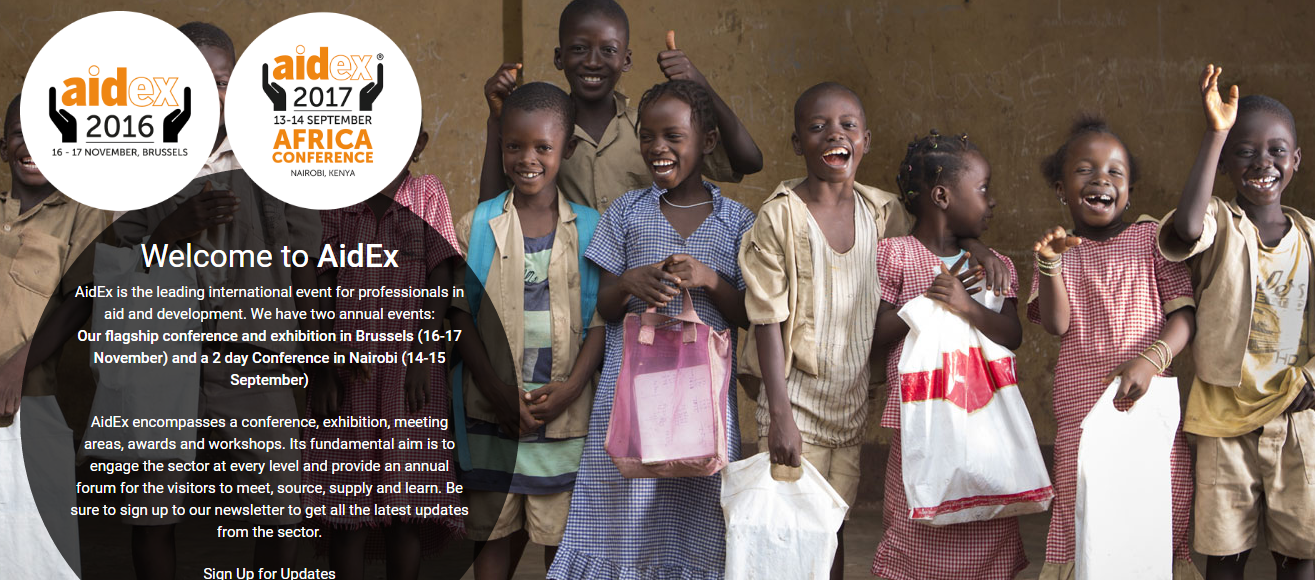 ABOUTAidEx Africa was launched in 2014 as a satellite event focused on aid and development within Africa. It is a two-day high-profile conference attracting over 350 delegates.The high-level audience that attends AidEx Africa includes the Government of Kenya, UN agencies, Kenyan Red Cross and leading NGOs, with input from the British High Commission and UKTI.LOCATIONNairobi, KenyaDATE13-14TH September 2017More informationhttp://www.aid-expo.com/aidex-africa 